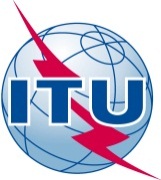 PREFACIOLa UIT (Unión Internacional de Telecomunicaciones) es el organismo especializado de las Naciones Unidas en el campo de las telecomunicaciones. El UIT-T (Sector de Normalización de las Telecomunicaciones de la UIT) es un órgano permanente de la UIT. Este órgano estudia los aspectos técnicos, de explotación y tarifarios y publica Recomendaciones sobre los mismos, con miras a la normalización de las telecomunicaciones en el plano mundial.La Asamblea Mundial de Normalización de las Telecomunicaciones (AMNT), que se celebra cada cuatro años, establece los temas que han de estudiar las Comisiones de Estudio del UIT-T, que a su vez producen Recomendaciones sobre dichos temas.La aprobación de Recomendaciones por los Miembros del UIT-T es el objeto del procedimiento establecido en la Resolución 1 de la AMNT.En ciertos sectores de la tecnología de la información que corresponden a la esfera de competencia del UIT-T, se preparan las normas necesarias en colaboración con la ISO y la CEI.  UIT  2013Reservados todos los derechos. Ninguna parte de esta publicación puede reproducirse por ningún procedimiento sin previa autorización escrita por parte de la UIT.RESOLUCIÓN 31 (Rev. Dubai, 2012)Admisión de entidades u organizaciones para participar
como Asociados en los trabajos del Sector de Normalización 
de las Telecomunicaciones de la UIT(Montreal, 2000; Florianópolis, 2004; Johannesburgo, 2008; Dubai, 2012)La Asamblea Mundial de Normalización de las Telecomunicaciones (Dubai, 2012),considerandoa)	que el ritmo vertiginoso de los cambios en el entorno de las telecomunicaciones y en los grupos industriales de dicho entorno exige una mayor participación de las entidades y organizaciones en el proceso de elaboración de normas de la UIT;b)	que las entidades u organizaciones cuya área de actividad sea muy especializada pueden estar interesadas únicamente en una pequeña parte de las actividades de normalización del Sector de Normalización de las Telecomunicaciones de la UIT (UIT-T) y, por consiguiente, quizás no tengan la intención de solicitar ser Miembros de Sector, pero que participarían con unas condiciones más simples;c)	que el número 241A del Convenio de la UIT permite a los Sectores admitir la participación, a título de Asociado, de entidades u organizaciones en los trabajos de una determinada Comisión de Estudio;d)	que los números 241A, 248B y 483A del Convenio describen los principios de la participación de Asociados,reconociendoque las organizaciones y los organismos de los países en desarrollo1 han encontrado grandes dificultades a la hora de desempeñar un papel activo en las actividades del UIT-T y, en consecuencia, de alcanzar los objetivos de la Resolución 123 (Rev. Guadalajara, 2010) de la Conferencia de Plenipotenciarios,resuelve1	que una entidad u organización interesada puede incorporarse al UIT-T como Asociado y tener derecho a participar en los trabajos de una única Comisión de Estudio que elija;2	que los Asociados están restringidos a los cometidos de la Comisión de Estudio que se describen a continuación, y excluidos de todas las demás:•	los Asociados pueden tomar parte en el proceso de elaboración de Recomendaciones en una Comisión de Estudio, incluyendo los siguientes cometidos: participante en reuniones, presentador de contribuciones, editor de Recomendaciones y, durante el proceso de aprobación alternativo, presentador de comentarios durante el periodo de "última llamada" (pero no durante el periodo de examen adicional);•	los Asociados pueden tener acceso a la documentación requerida para su trabajo;•	un Asociado puede ser Relator, y tener a su cargo la dirección de los estudios de la Cuestión o Cuestiones pertinentes de la Comisión de Estudio elegida, pero no puede participar en la toma de decisiones ni en las actividades de coordinación, que se realizarán por separado, de acuerdo con lo dispuesto en el número 248B del Convenio;3	que la cuantía de la contribución financiera de Asociado se base en la unidad contributiva de los Miembros de los Sectores determinada por el Consejo para cualquier periodo presupuestario bienal,pide1	al Secretario General que admita la participación de entidades u organizaciones como Asociados en los trabajos de una Comisión de Estudio determinada o de sus Subgrupos conforme a lo estipulado en los números 241B, 241C, 241D y 241E del Convenio;2	al Grupo Asesor de Normalización de las Telecomunicaciones (GANT) que examine continuamente las condiciones que gobiernan la participación de los Asociados (incluidas las repercusiones financieras en el presupuesto del Sector) en base a la experiencia adquirida en el UIT-T,encarga al Director de la Oficina de Normalización de las Telecomunicacionesque disponga lo necesario para la participación de los Asociados en los trabajos del UIT-T, teniendo en cuenta las posibles repercusiones de la reorganización de las Comisiones de Estudio.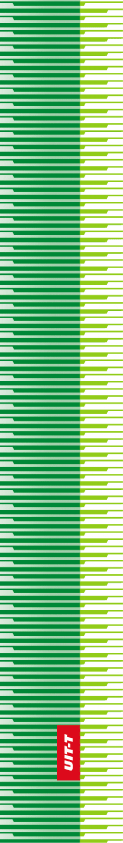 Unión Internacional de TelecomunicacionesUnión Internacional de TelecomunicacionesUnión Internacional de TelecomunicacionesUIT-TSECTOR  DE  NORMALIZACIÓN
DE  LAS  TELECOMUNICACIONES
DE  LA  UITSECTOR  DE  NORMALIZACIÓN
DE  LAS  TELECOMUNICACIONES
DE  LA  UITASAMBLEA MUNDIAL DE NORMALIZACIÓN DE LAS TELECOMUNICACIONESDubai, 20-29 de noviembre de 2012ASAMBLEA MUNDIAL DE NORMALIZACIÓN DE LAS TELECOMUNICACIONESDubai, 20-29 de noviembre de 2012ASAMBLEA MUNDIAL DE NORMALIZACIÓN DE LAS TELECOMUNICACIONESDubai, 20-29 de noviembre de 2012ASAMBLEA MUNDIAL DE NORMALIZACIÓN DE LAS TELECOMUNICACIONESDubai, 20-29 de noviembre de 2012Resolución 31 – Admisión de entidades u organizaciones para participar como Asociados en los trabajos del Sector de Normalización 
de las Telecomunicaciones de la UITResolución 31 – Admisión de entidades u organizaciones para participar como Asociados en los trabajos del Sector de Normalización 
de las Telecomunicaciones de la UITResolución 31 – Admisión de entidades u organizaciones para participar como Asociados en los trabajos del Sector de Normalización 
de las Telecomunicaciones de la UITResolución 31 – Admisión de entidades u organizaciones para participar como Asociados en los trabajos del Sector de Normalización 
de las Telecomunicaciones de la UIT